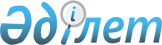 Мұғалжар аудандық мәслихатының 2016 жылғы 12 сәуірдегі № 15 "Мұғалжар ауданы бойынша пайдаланылмайтын ауыл шаруашылығы мақсатындағы жерлерге жер салығының базалық мөлшерлемелерін және бірыңғай жер салығының мөлшерлемелерін жоғарылату туралы" шешіміне өзгеріс енгізу туралы
					
			Күшін жойған
			
			
		
					Ақтөбе облысы Мұғалжар аудандық мәслихатының 2016 жылғы 21 желтоқсандағы № 61 шешімі. Ақтөбе облысының Әділет департаментінде 2017 жылғы 20 қаңтарда № 5236 болып тіркелді. Күші жойылды - Ақтөбе облысы Мұғалжар аудандық мәслихатының 2018 жылғы 16 ақпандағы № 163 шешімімен
      Ескерту. Күші жойылды - Ақтөбе облысы Мұғалжар аудандық мәслихатының 16.02.2018 № 163 шешімімен (алғашқы ресми жарияланған күнінен бастап қолданысқа енгізіледі).
      Қазақстан Республикасының 2001 жылғы 23 қаңтардағы "Қазақстан Республикасындағы жергілікті мемлекеттік басқару және өзін-өзі басқару туралы" Заңының 6 бабына, Қазақстан Республикасының 2008 жылғы 10 желтоқсандағы "Салық және бюджетке төленетін басқа да міндетті төлемдер туралы" (Салық кодексі) Кодексінің 386, 444 баптарына сәйкес, Мұғалжар аудандық мәслихаты ШЕШІМ ҚАБЫЛДАДЫ:
      1. Мұғалжар аудандық мәслихатының 2016 жылғы 12 сәуірдегі №15 "Мұғалжар ауданы бойынша пайдаланылмайтын ауыл шаруашылығы мақсатындағы жерлерге жер салығының базалық мөлшерлемелерін және бірыңғай жер салығының мөлшерлемелерін жоғарылату туралы" (нормативтік құқықтық актілерді мемлекеттік тіркеу тізілімінде № 4886 тіркелген, 2016 жылдың 2 маусымында аудандық "Мұғалжар" газетінде жарияланған) шешіміне мынадай өзгеріс енгізілсін:
      көрсетілген шешімнің 1 тармағы мынадай жаңа редакцияда жазылсын:
      "1. Мұғалжар ауданы бойынша пайдаланылмайтын ауыл шаруашылығы мақсатындағы жерлерге жер салығының базалық мөлшерлемелері және бірыңғай жер салығының мөлшерлемелері Қазақстан Республикасының жер заңнамасына сәйкес он есеге жоғарылатылсын.".
      2. Осы шешім оның алғашқы ресми жарияланған күнінен кейін күнтізбелік он күн өткен соң қолданысқа енгізіледі. 
					© 2012. Қазақстан Республикасы Әділет министрлігінің «Қазақстан Республикасының Заңнама және құқықтық ақпарат институты» ШЖҚ РМК
				
      Аудандық мәслихаттың

Аудандық мәслихаттың

      сессия төрағасы

хатшысы

      С.Қиясов

Н.Қалиева
